           КАРАР                                                                      	ПОСТАНОВЛЕНИЕ«24»  июль  2019 йыл 			№  57                 «24» июля  2019 годОб определении помещений, пригодных для проведения агитационных публичных мероприятий по заявкам зарегистрированных кандидатов, политических партий, выдвинувших зарегистрированных кандидатов на выборах Главы Республики Башкортостан 8 сентября 2019 годаВ целях оказания содействия и обеспечения равных условий зарегистрированным кандидатам, их доверенным лицам, представителям политических партий, выдвинувших зарегистрированных кандидатов на выборах Главы Республики Башкортостан8 сентября 2019 года, при проведении предвыборной агитации посредством агитационных публичных мероприятий, при предоставлении им помещений, находящихся в муниципальной собственности и пригодных для проведения встреч с избирателями в форме собраний, в соответствии со статьей66Кодекса Республики Башкортостан о выборах, Администрация сельского поселения Яратовский сельсовет муниципального района Баймакский район Республики Башкортостан ПОСТАНОВЛЯЕТ:1. Определить следующие помещения, находящиеся в муниципальной собственности и пригодные для проведения агитационных публичных мероприятий в форме собраний, предоставляемые на безвозмездной основе по заявкам зарегистрированных кандидатов, их доверенных лиц, представителей политических партий, выдвинувших зарегистрированных кандидатов на выборах Главы Республики Башкортостан 8 сентября 2019  года: по избирательному участку №1016 (с.Яратово)  - зрительный зал сельского клуба по адресу:с.Яратово, ул.Сакмар,11 ;по избирательному участку №1017(д.Гумерово)- здание НОШ д.Гумерово по адресу:д.Гумерово,ул.З.Исмагилова-21по избирательному участку №1018(д.Ярмухаметово)- здание НОШ д.Ярмухаметово по адресу:д.Ярмухаметово,ул.Буранбай-142.   Установить время, на которое безвозмездно предоставляются помещения, пригодные для проведения публичных мероприятий в форме собраний и находящиеся муниципальной собственности, зарегистрированным кандидатам, их доверенным лицам, политическим партиям, выдвинувшим зарегистрированных кандидатов в период подготовки и проведения выборов Главы Республики Башкортостан 8 сентября 2019  года продолжительностью не более 120 минут.3. Заявки на предоставление помещения зарегистрированным кандидатам, их доверенным лицам на выборах Главы Республики Башкортостан 8 сентября 2019  года, для проведения собраний с избирателями, подавать в адрес главы Администрации сельского поселения Яратовский сельсовет муниципального района Баймакский район Республики Башкортостан  после согласования с руководителем организации, в ведении которого находится помещение(форма прилагается- приложение №1).4. Руководителям учреждений, указанных в пункте 1 настоящего постановления:4.1. предоставлять помещения для проведения собраний с избирателями зарегистрированным кандидатам, их доверенным лицам на выборах Главы Республики Башкортостан 8 сентября 2019  года на безвозмездной основе;4.2. в случае предоставления помещения уведомлять в письменной форме Центральную избирательную комиссию Республики Башкортостан через территориальную избирательную комиссию муниципального района Баймакский район Республики Башкортостан о факте предоставления помещения по форме, согласно приложению №2, не позднее дня, следующего за днем предоставления помещения.5. Направить настоящее постановление в территориальную избирательную комиссию муниципального района Баймакский район Республики Башкортостан.6.Обнародовать данное постановление на информационных стендах здании Администрации сельского поселения Яратовский  сельсовет муниципального района Баймакский район Республики Башкортостан.7. Контроль за исполнением данного постановления оставляю за собой. Глава сельского поселенияЯратовский сельсовет:       _____________   Янбердин И.Г.Приложение №1к Положениюо порядке предоставления помещений, находящихся в государственной или муниципальной собственности, для проведения публичных мероприятий в форме собраний по заявкам зарегистрированных кандидатов на должность Главы Республики БашкортостанЗаявка на выделение помещенияВ соответствии со статьей 66 Кодекса Республики Башкортостан о выборах прошу предоставить помещение по адресу: _________________________________________________________________(указать место проведения собрания)для проведения агитационного публичного мероприятия в форме собрания, которое планируется "___" _________ 2019 годав ________________________________________________________________, (указать время начала проведения собрания)продолжительностью___________________(указать продолжительность собрания) Примерное число участников: ______________________________________. Ответственный за проведение мероприятия __________________________________________________________________(указать Ф.И.О., статус)контактный телефон ______________________________________________. Дата подачи заявки: «_____» __________ 2019 г.Ф.И.О. зарегистрированного кандидата, доверенного лица, № удостоверения(подпись) Представителя избирательного объединения (наименование избирательного объединения, фамилия, имя, отчество, должность представителя избирательного объединения)                                                                                (подпись)Приложение №2к Положениюо порядке предоставления помещений, находящихся в государственной или муниципальной собственности, для проведения публичных мероприятий в форме собраний по заявкам зарегистрированных кандидатов на должность Главы Республики БашкортостанБЛАНК ОРГАНИЗАЦИИВ Центральную избирательную комиссию Республики Башкортостан450008, РБ, г. Уфа, ул. З. Валиди, 46УВЕДОМЛЕНИЕ _________________________________________________________________(наименование собственника помещения)уведомляет, что в соответствии со статьей 66 Кодекса Республики Башкортостан о выборах
«_________»  ____________________________ 201__ года  с «____» час.по  «_____» час.  было предоставлено для проведения агитационного публичного мероприятия в форме собранияилина условиях _________________________________________________________________(безвозмездно, оплата за 1 час (рублей), иное)Данное помещение может быть предоставлено другим зарегистрированным кандидатам, представителям избирательных объединений, зарегистрировавших список кандидатов, на тех же условиях в течение агитационного периода ____________________________________________________________________________________________________________________________________(указать даты предоставления помещения)МП⃰ Подписанное уведомление сканируется и направляется в ЦИК РБ по адресу: pressa@cikrb.ruБАШ?ОРТОСТАН  РЕСПУБЛИКА№ЫБАЙМА?  РАЙОНЫМУНИЦИПАЛЬ  РАЙОНЫНЫ*ЯРАТ  АУЫЛ  СОВЕТЫАУЫЛ БИЛӘМӘ№ЕХАКИМИӘТЕ          453658, Байма7 районы, Ярат  ауылы,              №а7мар  урамы, 11  Тел.: 8 (34751) 4 – 65 – 35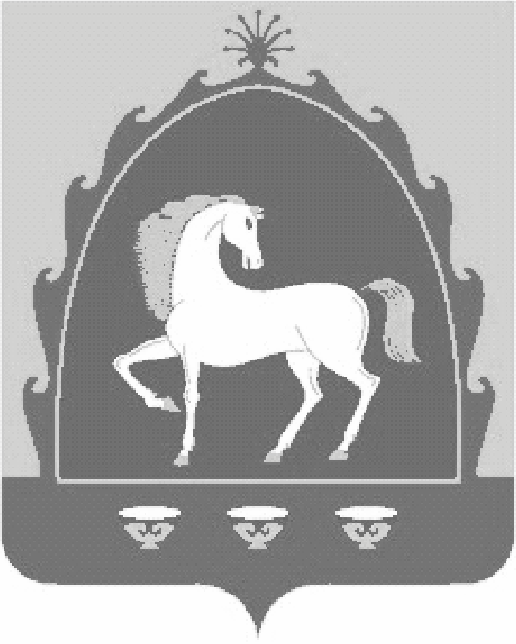 РЕСПУБЛИКА  БАШКОРТОСТАН АДМИНИСТРАЦИЯ
СЕЛЬСКОГО  ПОСЕЛЕНИЯ    ЯРАТОВСКИЙ СЕЛЬСОВЕТ МУНИЦИПАЛЬНОГО РАЙОНА БАЙМАКСКИЙ  РАЙОН453658,  Баймакский  район, с.  Яратово, улица  Сакмар, 11 Тел.:  8 (34751) 4 – 65 – 35наименование органа государственной власти(органа местного самоуправления)от кандидата  ________________________________________(фамилия, имя, отчество кандидата, доверенного лица)илиот представителя избирательного объединения(наименование избирательного объединения, фамилия, имя, отчество, должность его представителя)помещение по адресу(указать место проведения собрания)(указать место проведения собрания)(фамилия, имя, отчество зарегистрированного кандидата)(наименование избирательного объединения, фамилия, имя, отчество его представителя)___________________________________________________________(наименование должности)(подпись)(инициалы, фамилия)